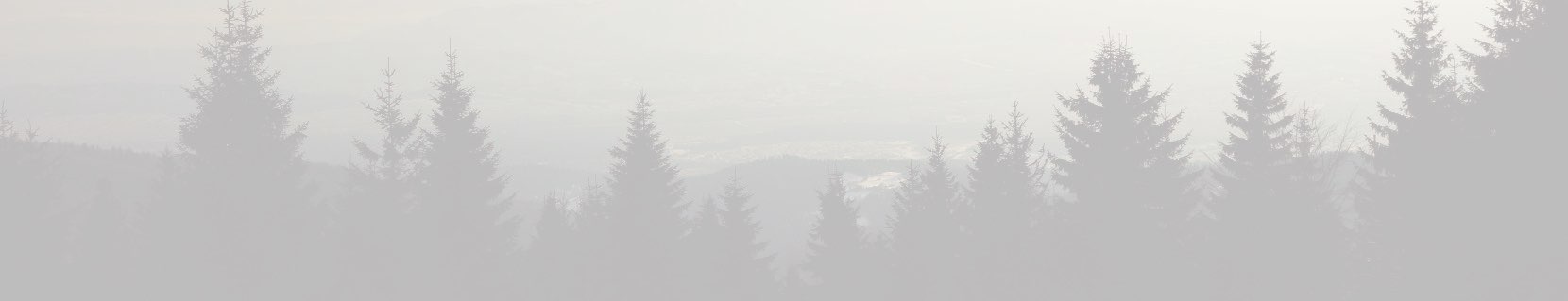 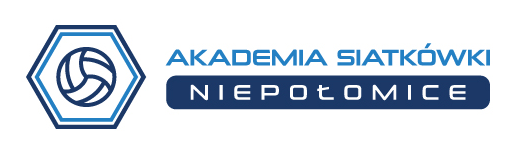 KARTA KWALIFIKACYJNA UCZESTNIKA WYPOCZYNKUINFORMACJE DOTYCZĄCE WYPOCZYNKU:Nazwa wycieczki: 	…………………………………………………………………………………………...............Termin wypoczynku: 	…………………………………………………………………………………………...............Adres wypoczynku: 	…………………………………………………………………………………………...............			…………………………………………………………………………………………...............Forma wypoczynku ………………………………………..…………..…..			……………………………………………………II. INFORMACJE DOTYCZĄCE UCZESTNIKA WYPOCZYNKU: 1. Imię (imiona) i nazwisko:  	…………………………………………………………………………………………..2. Imiona i nazwiska rodziców: 	………………………………………………………………………………………….3. Data urodzenia: 		…………………..………………………………………………………………………4. Adres zamieszkania:		…………………………………………………………………………………………..5. Adres zamieszkania lub pobytu rodziców: …………………………………………………………………………….……………………………………………………………………………………………………………………………..6. Numery telefonów rodziców:	 ………………………………………………………………………………………….7. Informacja o specjalnych potrzebach edukacyjnych uczestnika wypoczynku (niepełnosprawność, niedostosowanie społeczne, zagrożenie niedostosowaniem społecznym itd…): ……………………………………………………………………………………………………………………………..……………………………………………………………………………………………………………………………..8. Istotne dane o stanie zdrowia uczestnika wypoczynku, rozwoju psychofizycznym i stosowanej diecie (np. na co uczestnik jest uczulony, jak znosi jazdę samochodem, czy przyjmuje stale leki i w jakich dawkach, czy nosi aparat ortodontyczny lub okulary): ……………………………………………………………………………………………………………………………..……………………………………………………………………………………………………………………………..……………………………………………………………………………………………………………………………..9. Informacja o szczepieniach ochronnych (wraz z podaniem roku lub przedstawienie książeczki zdrowia z aktualnym wpisem szczepień): tężec: ……………………………..	błonica: ……………….…………...	dur: ………………..………………..inne: ………………………………………………………………………………………………………………………10. Numer PESEL uczestnika wypoczynku: ……………………………………………………………………………..Wyrażam zgodę na przetwarzanie danych osobowych zawartych w karcie kwalifikacyjnej na potrzeby niezbędne do zapewnienia bezpieczeństwa i ochrony zdrowia uczestnika wypoczynku (zgodnie z ustawą z dnia 29 sierpnia 1997 r. o ochronie danych osobowych (Dz. U. z 2015 r. poz. 2135, z późn. zm.)).TAKNIEWyrażam zgodę na wykorzystanie zdjęć i materiałów filmowych zawierających wizerunek mój/ mojego dziecka, zarejestrowanych podczas obozu, w celu promocji wydarzenia i upublicznianie ich na stronie internetowej organizatorów ( właściwą odpowiedź prosimy podkreślić ).TAK                                NIE -  przy użyciu mediów społecznościowych organizatorówTAKNIE-  umieszczenie w innych mediach (internet, prasa, telewizja, materiały reklamowe organizatorów)TAKNIEOświadczam, iż wszystkie dane podane w formularzu są zgodne z prawdą oraz że  nie  ma  żadnych  przeciwwskazań   związanych  ze  stanem  zdrowia  mojego  dziecka  aby uczestniczyło ono w obozie wspinaczkowym. W razie zagrożenia zdrowia lub życia uczestnika zgadzam się na jego leczenie szpitalne. Złożenie  podpisu  jest  równoznaczne  z  wyrażeniem  zgody  na  udział  dziecka  w  obozie siatkarskim.TAK………………………………………..		…………………………………………………………………………III. DECYZJA ORGANIZATORA WYPOCZYNKU O ZAKWALIFIKOWANIU UCZESTNIKA: Postanawia się 1: ………………………………………..		…………………………………………………………………………IV. POTWIERDZENIE PRZEZ KIEROWNIKA POBYTU UCZESTNIKA WYPOCZYNKU: Uczestnik przebywał na wypoczynku w ………………………………………………………………………………….od dnia  …………………………………………………. do dnia ……………………………………………………….………………………………………..		…………………………………………………………………………V. INFORMACJA KIEROWNIKA O STANIE ZDROWIA UCZESTNIKA W CZASIE TRWANIA WYPOCZYNKU ORAZ O CHOROBACH PRZEBYTYCH W JEGO TRAKCIE: ……………………………………………………………………………………………………………………………..……………………………………………………………………………………………………………………………..………………………………………..		…………………………………………………………………………VI. INFORMACJE I SPOSTRZEŻENIA WYCHOWAWCY DOTYCZĄCE UCZESTNIKA: ……………………………………………………………………………………………………………………………..……………………………………………………………………………………………………………………………..……………………………………………………………………………………………………………………………..………………………………………..		…………………………………………………………………………koloniazimowiskoObóz       XObóz       Xbiwakpółkoloniainna forma wypoczynku (proszę podać formę:inna forma wypoczynku (proszę podać formę:inna forma wypoczynku (proszę podać formę:zakwalifikować i skierować uczestnika na wypoczynekodmówić skierowania uczestnika na wypoczynek ze względuzakwalifikować i skierować uczestnika na wypoczynek